INDICAÇÃO Nº 557/2021Assunto: Solicita a limpeza de mato alto em todo o entorno da quadra e área de lazer localizados à Avenida Antonia Rampazzo Parodi – Nucleo Residencial Erasmo Chrispim.Senhor Presidente,INDICO ao Sr. Prefeito Municipal, nos termos do Regimento Interno desta Casa de Leis, que se digne V. Ex.ª determinar à Secretaria de Obras que execute a limpeza de mato alto em todo o entorno da quadra e área de lazer localizados à Avenida Antonia Rampazzo Parodi – NR Erasmo Chrispim (fotos anexas).  Tendo o exposto, espera-se que seja executado com urgência.SALA DAS SESSÕES, 19 de abril de 2021.LEILA BEDANIVereadora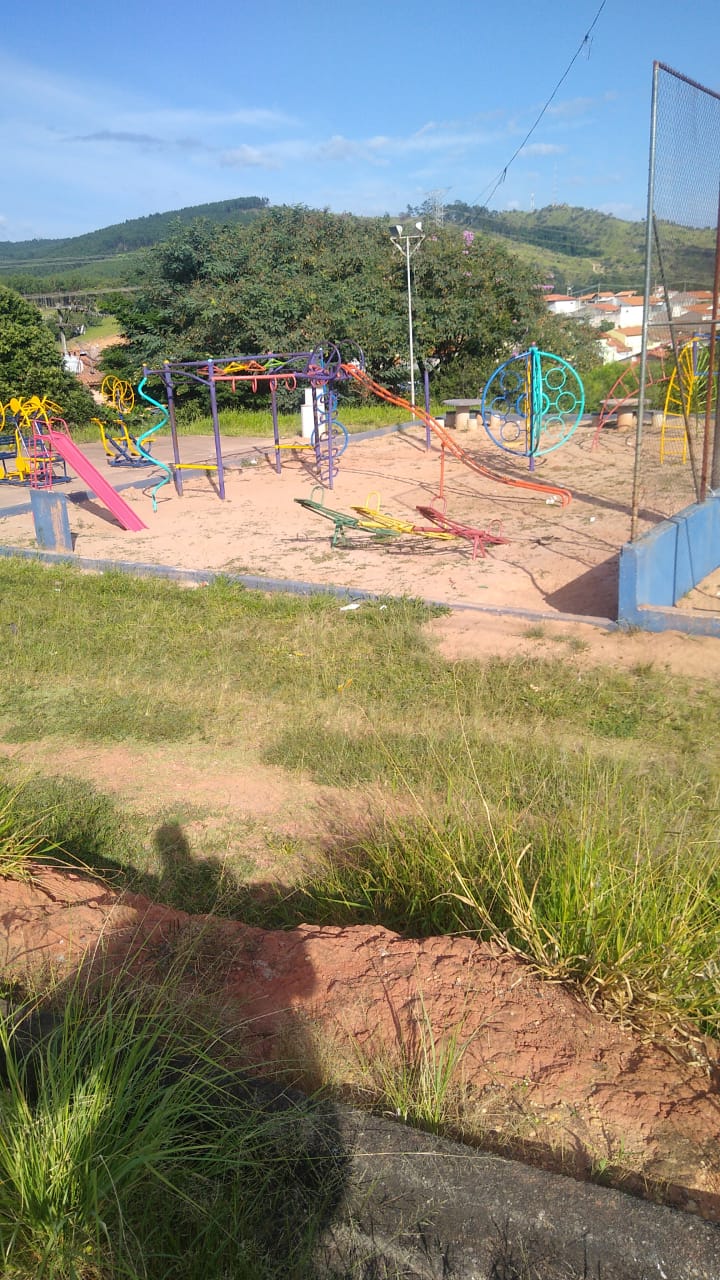 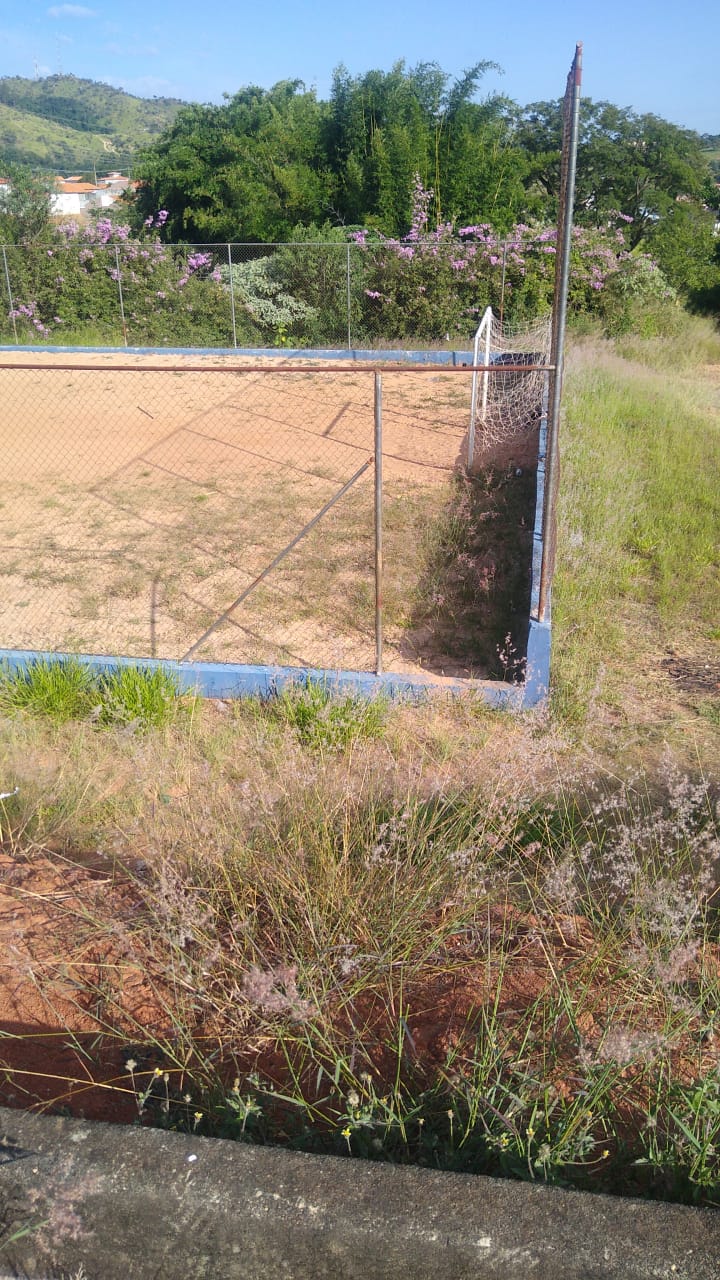 